Professional Profile:A reliable and enthusiastic person who has acquired vast practical & theoretical knowledge and experience in warehousing/store management, Logistics & shipping, management and also capable of taking on any other responsibilities and duties assigned.Career Objective:To provide logistics support (warehousing, transport, production & export and import) so as to strengthen my capacity, experience and managerial skills while contributing to the expected results of my potential employers as well as exploring other opportunities which can add to my growth and development.Key Skills:Transport Planning, dispatches, receiving & warehouse management.Communication, Negotiation, Reporting & Interpersonal etiquetteLeadership, Teamwork and MotivationIT; Troubleshooting Hard & soft wareComputer Proficiency; MS Office /  SAP-SD / ErP /  Internet  / EmailHandle FMCG / Dry Food / PerishableQuick Learner, Analytical & FlexibleCustomer / Client ServiceLeadership skills & Knowledge Achieved:Set and achieve goals Communicate clearly Manage time: Priorities, plan, prepare and prevent problemsManage conflict: Conflict of ideas, personalities and poor behaviorSelf-motivate; personal motivation, personal confidence, personal initiativeMotivate others. Inspire motivation, inspire confidence, and inspire initiativeWork Experience:2014 Feb - March 2016	Designation:	Logistics AssistantOrganization:	Ansle Investments LimitedDepartment:	Logistics						 Key Duties:Ensure proper accountability of all materials in the warehouse/storeDaily and monthly Stock reconciliationPurchase stock from the respective different suppliers and manufacturers Inventory management and controlPrepare dispatch/receiving reports weeklyRecords managementProvide excellent customer service in order to build and maintain a strong relationship with customers.Manage and plan Receiving and dispatches of materials/stock for easy replenishing.2012 April - 2014	Designation:	Shipping/Warehouse SupervisorOrganization:	Sameer Agriculture & Livestock Ltd (Fresh Dairy)Department:	LogisticsKey Duties:Coordinate inbound and or outbound activitiesPrepare, organize with customer/sales support the logistic of all customer orders on a daily basisReconciliation of physical and system stock on a daily/weekly/monthly basisCoordinate with different departments regarding stock status, requisitions and availabilityAssist and advise the production department in the finished goods planningResponsible for all of the dispatching, routing, and tracking of delivery vehiclesResponsible for the planning, documentation and supervision of Export consignments as per shipping instructions.Manage order fulfillment process from order taking through delivery.Inventory management and control.Maintain a well-organized filing system with relevant supporting documentation and approvalsWarehouse managementManage/Plan and account for the received and dispatched stock (finished goods) physically and the system in a timely and efficient manner for easy replenishing.Implement and administer a system that respects security and conforms to company and safety, health, housekeeping & sanitation related regulations within the warehouse.Human Resource managementAchievements as a Warehouse Supervisor:Ensured adherence to use of stock system procedure and to all company procedures relating to the warehouse and successfully increased efficiency by 80%.Provided guidance to the internal SALL team in conducting and supervising SALL Operation functional activities pertaining to warehouse management, stock management & control processes, which effectively enabled the smooth running of the department Supervised a team of six personnel (Ugandans) involved in warehousing, dispatches and invoicingImproved on  team work , competencies like time management & better communicationReduced pilferage and theft within the warehouse/store by 45%Increased turnaround time and better management of space of inventoryUpheld health and safety measures within the warehouse/storeZero obsolete and damages of stock/materials ( UHT milk and powdered milk )April 2011 - Mar 2012	Designation:	Shipping Assistant / Data ClarkOrganization:	Sameer Agriculture & Livestock Ltd (Fresh Dairy)Department:	LogisticsKey Duties:Create/change orders, GRNs and requisitionsData Entry & Extraction and analysis (goods dispatch & Returns) using ErP/SAP/ExcelEnsure proper accountability of all materials in the store and cold RoomsPacking/unpacking, labeling the products and stacking shelvesEnsure all stock dispatched is delivery to final destinationsReceive stock in the stores , cold rooms and issue/dispatch accordingly as per LPOsPrepare stock for local (Kampala) and upcountry loading accordinglyEnsure all stock transfers are executed both physically and systemPrepare received/dispatch and reconciliation reports on daily basisAchievements as a Shipping Assistant / Data Clark:     Ensured adherence to use of stock system procedures relating to the warehouse through ledger books, excel and ErPPrompt and accurate data entry on daily basis.Timely Dispatches and entry of returns of stock (Milk Products)Education Details:2009	Cisco Certified Network Association (CCNA)	Makerere University Kampala2004	Advanced CertificateKiira High School, Jinja2001	Ordinary CertificateNyenga Sen. Sec. School, MukonoPersonal Details:Date of birth, Nationality		08 December 1984, UgandanDriving				Auto-mobile / Motorbike / ForkliftClick to send CV No & get contact details of candidate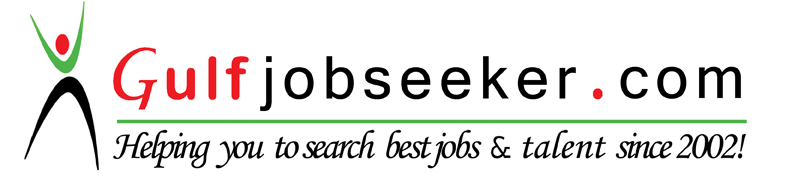 